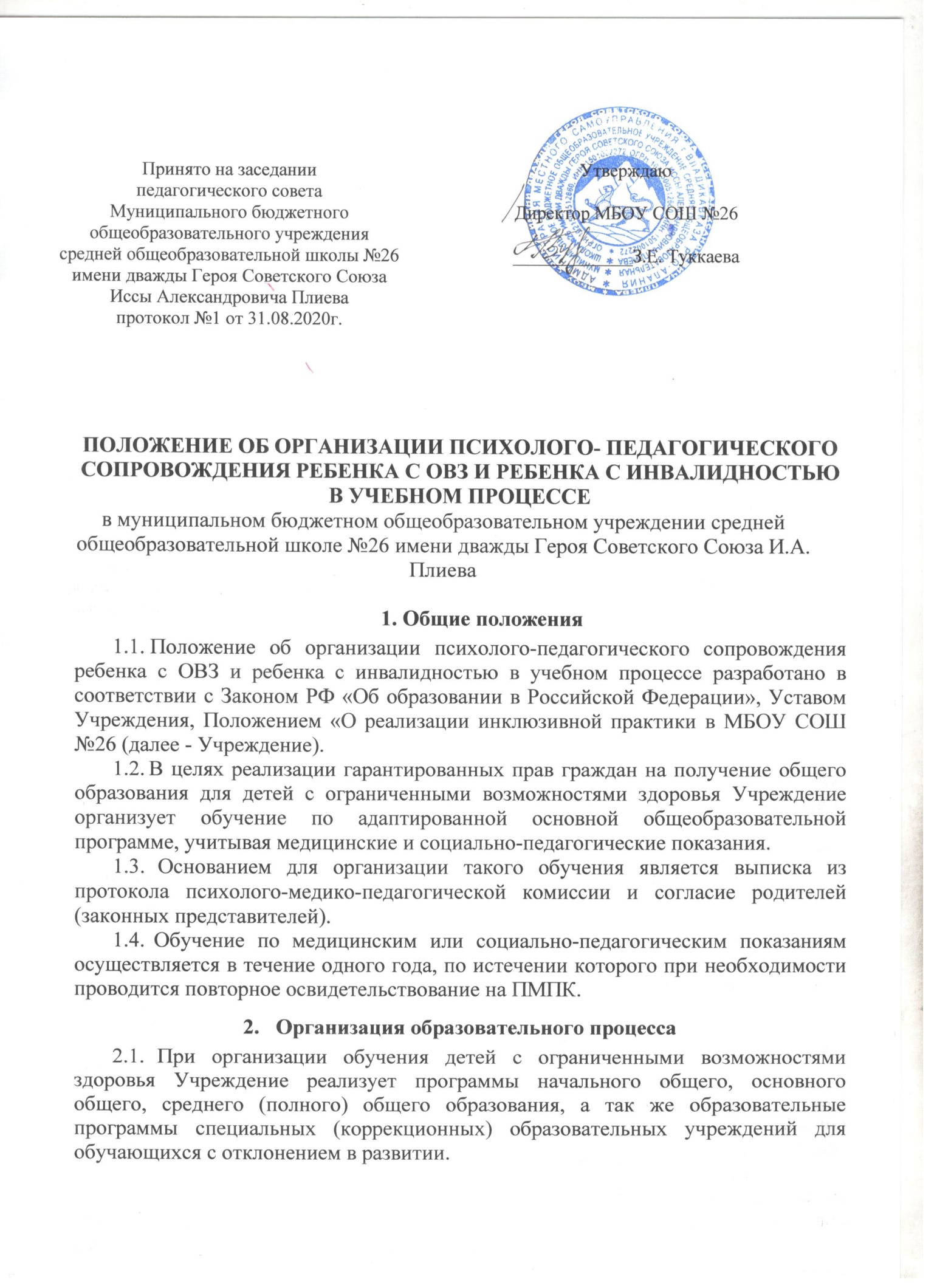 В Учреждении по согласованию с учредителем и с учетом интересов родителей (законных представителей) могут открываться классы компенсирующего обучения.В Учреждении при необходимости могут открываться специальные (коррекционные) классы для обучающихся с ограниченными возможностями здоровья по согласованию с учредителем.Содержание образования обучающихся с ограниченными возможностями здоровья, обучающихся по адаптированным основным общеобразовательным программам, определяется образовательной программой, разрабатываемой, исходя из особенностей психофизического развития и индивидуальных возможностей детей, принимаемой и реализуемой Учреждением самостоятельно.Возможны следующие варианты индивидуального обучения:на дому, очно-заочное (обучение как на дому, так и в образовательном учреждении), в Учреждении;по количеству одновременно занимающихся детей: индивидуальное, индивидуально-групповое (расписание занятий предусматривает организацию обучения по отдельным дисциплинам индивидуально, по другим - в составе класса).Выбор варианта обучения осуществляется Учреждением на основании рекомендации психолого-медико-педагогической комиссии с согласия родителей (законных представителей).Учреждение обеспечивает сопровождение образовательного процесса специалистами из числа учителей, оказывает методическую и консультативную помощь, необходимую для освоения образовательных программ.Учреждение несет ответственность за реализацию права граждан на получение бесплатного образования в пределах федерального государственного образовательного стандарта.	Обучение детей с ограниченными возможностями здоровья организуется на основании заключения на каждого ребенка психолого-медико-педагогической комиссии (ПМПК), заявления родителей (законных представителей) и утверждается приказом директора Учреждения.Образовательный процесс осуществляется в строгом соответствии с рекомендациями психолого-медико-педагогической комиссии	об образовательной программе. Обучение ведется по индивидуально- ориентированным программам, разработанным Учреждением в соответствии с данными комплексного динамического обследования, с учетом развития, состояния здоровья, структуры дефекта и возможностей ребенка.Нормативная продолжительность обучения в каждом классе составляет один учебный год. Сроки освоения образовательных программ могут быть увеличены. Основанием для увеличения сроков освоения образовательных программ могут быть рекомендации психолого-медико-педагогической комиссии. Основным принципом организации образовательного процесса в форме индивидуального обучения является обеспечение щадящего режима проведения занятий.Результаты освоения обучающимися, находящимися на индивидуальном обучении, общеобразовательных программ, фиксируются в классных журналах для индивидуального обучения.Выпускники Учреждения, получившие основное общее или среднее (полное) общее образование в форме индивидуального обучения получают в установленном порядке документ об образовании государственного образца.Образование осуществляется по индивидуально-ориентированным учебным планам и программам, разрабатываемым совместно педагогами класса и членами Консилиума на основании общеобразовательных программ, рекомендованных ПМПК, и данных углубленного динамического психолого-педагогического обследования.Количество детей с отклонениями в развитии в инклюзивном классе не должно превышать 5 человек. Наполняемость специальных классов регулируется Типовым положением о специальном (коррекционном) образовательном учреждении для обучающихся, воспитанников с ограниченными возможностями здоровья.Результаты освоения обучающимися общеобразовательных программ фиксируются в классных журналах.Обучающиеся с ограниченными возможностями здоровья могут объединяться в специальные группы вне зависимости от уровня психофизического и речевого развития со здоровыми сверстниками для проведения мероприятий воспитательного характера.Дети с ограниченными возможностями здоровья, получившие образование в форме интегрированного обучения и успешно освоившие образовательную программу общеобразовательного учреждения, получают документ об образовании соответствующего образца.По вопросам образовательного процесса, неурегулированным настоящим Положением, следует руководствоваться Уставом Учреждения.Кадровое и материально-техническое обеспечениеОбразование детей с ограниченными возможностями здоровья, осуществляется при наличии соответствующего программно-методического обеспечения.МБОУ СОШ № 26 обеспечивает сопровождение образовательного процесса специалистами из числа педагогических работников, оказывает методическую и консультативную помощь, необходимую для освоения образовательных программ.При отсутствии в образовательном учреждении необходимых специалистов, оборудования для оказания специализированной помощи, такая помощь может быть организована в другом образовательном учреждении данной территории, располагающем необходимыми ресурсами.Вступление в силу, внесение изменений и (или) дополнений в ПоложениеНастоящее Положение вступает в силу с момента утверждения его приказом директора школы.Внесение поправок и изменений в Положение производится на заседании Педагогического совета образовательного учреждения.Настоящее Положение действительно до принятия новой редакции.